Модернізація  вітчизняної  освітньонаукової  галузі в умовах сучасних викликів.Сьогодні ми констатуємо перехід світової цивілізаціївід індустріального до інформаційного суспільства, суспільства знань. Відтак особливе значення в цих умовахпочинає відігравати освіта і наука. Ряд відомих дослідників зазначають, що інформація стає головним інноваційним чинником суспільного розвитку. Так Д. Белл, описуючи постіндустріальне суспільство, зазначав, що основним виробничим ресурсом є інформація. Інший дослідник М. Кастельс уточнює, що інформація – це сировина, а під технологією в рамках даної парадигми розуміється, перш за все «технологія для впливу на інформацію,а не просто інформація, призначена для впливу на технологію, як було і випадку попередніх технологічних революцій»111[с. 43].На думку М. Кастельса революція в інформаційній технології є «відправним пунктом в аналізі складнощів становленнянової економіки, суспільства і культури»112[с.39]. (informational society).М. Кастельс робить істотне розрізнення між відомимиконцепціями «інформаційного суспільства» (informationsociety) і власною концепцією «інформаціонального суспільства»113[с.39] (informational society). Якщо в першомувипадку підкреслюється визначальна роль інформації в суспільстві, то, на думку, М. Кастельса інформація та обмін інформацією супроводжували розвиток цивілізації протягомвсієї історії людства й мали критичну важливість у всіх суспільствах. У той же час «інформаціональне товариство»,яке зароджується, будується таким чином, що генерування,опрацювання і передача інформації стали фундаментальними джерелами продуктивності і влади.111Кастельс М. Информационная эпоха: экономика, общество и культура / Пер. с англ. под науч.ред. О. И. Шкаратана. – М.: ГУ ВШЭ, 2000. – 608 с.112 Кастельс М. Информационная эпоха: экономика, общество и культура / Пер. с англ. под науч.ред. О. И. Шкаратана. — М.: ГУ ВШЭ, 2000. – 608 с.113	Там само.98Стан та проблеми вітчизняної гуманітарної галузів контексті забезпечення національної безпекиЗауважимо, що в ході розробки концепцій постіндустріального суспільства спочатку в центрі уваги дослідників (Д. Белл,Н. Бірнбаум, Г. Маркузе, О. Тоффлер, А. Турен та ін) виявилися характерні особливості кризи індустріального суспільства,«індустріальної людини». Вони переконливо показали негативні наслідки висування індустріалізації та технологізаціїв якості головного пріоритету в розвитку людського суспільства. Подібний пріоритет спричиняє деформуючий вплив насаму людину, на її справжню сутність, неминуче провокує тупиковість самоцінного в людині. Гіпертрофований індустріальний розвиток, чітко проявився в загрозі екологічної, термоядерної і т.п. катастроф. Саме в роботах цих авторів впершеяскраво і доказово були розкриті причини «духовної кризи»людського суспільства, які безпосередньо випливають з логікиеволюції індустріальної цивілізації. «Індустріальна людина,потенційно здатна до особистісної поведінки і соціальноморальної життєдіяльності, не має можливості реалізувати їхв «машиноподібних соціальних системах», які висувають долюдини вимоги як до елементу технологічної цілісності.«Духовні процеси в умовах індустріальної цивілізації або взагалі елімінуються, або розглядаються утилітарнопрагматично, як інструмент організації будьяких інших, більш важливих і значимих для суспільства процесів»114[с. 72].Концепції інформаційного суспільства, також як і у свійчас концепції постіндустріального суспільства, мають і своїхкритиків. Так, наприклад, Ю. Хабермас відноситься до концепції інформаційного суспільства вельми скептично, і вважає, що зростання кількості інформації не призводить до появи більш інформованого суспільства, а інформація не завждидопомагає вирішити проблему мирного співіснування людей.Це підтверджують і афористичні висловлювання Ж. Бодрийяра з приводу знаків і симуляцій в сучасному суспільстві, а також принцип перформативності Ж.Ф. Ліотара, який він вважає основоположним при описі процесів створення і використання інформації в сучасну епоху постмодерну.Але тим не менше процес поширення інформаційного суспільства вже не можна зупинити. Інформаційні технології,а також соціокультурні наслідки ними породжуються, проникають у всі соціальні сфери діяльності. Відповідно основною114	Тоффлер, Э. Третья волна = The Third Wave, 1980. – М.: АСТ, 2010. C. – 784.99Політика національної безпеки Української державив гуманітарній сферіпродуктивною силою в будьякій сфері інформаційного суспільства виступає інтелект, інтелектуальна праця, а також ті соціальні інститути, які пов’язані з їх розвитком і виробництвом.Стає ясно, що інформаційне суспільство висуває підвищенівимоги до освітнього рівня, як окремої особистості, так і всьогосуспільства в цілому.Відтак перед більшістю країн постає питання щодо модернізації всіх сфер життя, в тому числі й освіти з метою забезпеченнязростання технологічного рівня країни та збільшення конкурентоздатності країни на світовому рівні. Особливу роль в цьомупроцесі повинна відігравати освіта так як вона є важливим інтелектуальними ресурсом розвитку суспільства.Більшість країн світу усвідомлюють ключове значення освітидля розвитку сучасної цивілізації. В багатьох країнах світуреалізуються стратегічні освітні проекти і програми: «Освітадвохтисячного року» (ФРН), «Освіта Америки ХХІ століття»(США), «Освіта майбутнього» (Франція), «Модель освіти ХХІстоліття» (Японія) та інші. Ці програми спрямовані на модернізацію національної системи освіти, яка розглядаються як ключовий фактор забезпечення її економічної та внутрішньополітичної стабільності та в значній мірі сприяє підвищенню конкурентоспроможності країни на міжнародній арені.Відтак в умовах інформаційних викликів сучасності головне завдання вітчизняної системи освіти стає реалізація основних модернізаційних напрямків з метою забезпечення високого освітнього рівня громадян України відповідно до передових вимог нашого часу. Слід зазначити, що забезпеченнядоступу до якісної освіти впродовж життя є одним з завданьЦілей розвитку Тисячоліття для України.В сучасних умовах головними напрямками модернізації є: подальша диверсифікація; розвиток дистанційних і віртуальнихформ освіти, інтенсифікація, циклічність освітніх процесів, безперервність, креативізація і індивідуалізація освіти, підвищенняїї якості на тлі розвитку випереджального характеру системи вищої освіти щодо суспільства і виробництва, нарешті, інтернаціоналізація освіти і формування світової системи вищої освітив глобальному масштабі.Мета сучасної освіти – навчити людину налагодити обмінінформацією з навколишнім середовищем у відповідностіз принципом інформаційного балансу – споживання інформації ззовні має завершитися утворенням в індивіді нової100Стан та проблеми вітчизняної гуманітарної галузів контексті забезпечення національної безпекиінформації. Як кажуть класики вітчизняної сучасної соціологіїВ.І. Добреньков і А.І.Кравченко освіта повинна дати метакваліфікацію – навчити людину знаходити потрібну інформаціюі засвоювати її, навіть якщо вона знаходиться за межами йогоособистого досвіду.Сучасна людина має не просто поглинати інформацію,але й створювати її, формувати на основі виробництва інформаційних образів культурне середовище. Тому звичайна середня людина має опанувати не стільки певноюсумою знань, яка в епоху інформаційного суспільствашвидко застаріває, скільки інтелектуальними навичками,що дають можливість при бажанні отримати будьяку важливу для нього суму знань.Важливим завданням системи освіти також є вихованняособистості, формування у неї патріотизму, солідарності,прагнення до взаємодопомоги, інших позитивних моральнихякостей. На суспільному рівні освіта повинна сприяти консолідації нації, формуванню і підтримці культурної єдності суспільства, нівелюванню майнової нерівності шляхом доступності до високоякісних професійних програм, що забезпечуєвисокий рівень доходів від трудової діяльності.Для формування національної самосвідомості українськихгромадян потрібно значну увагу приділяти збільшенню виховногопотенціалу системи освіти у сфері національнопатріотичного таморального виховання підростаючого покоління115.Член національної комісії України у справах ЮНЕСКОз 1991 р., експрезидент Національного університету КиєвоМогилянської академії (КМА) В’ячеслав Брюховецький наголошував: «Нація тільки тоді буде жити і розвиватися, коликожне наступне покоління виховуватиметься в національномудусі на основі історичної правди. Адже якщо знищити духовнуоснову нації, вона перетвориться на бидло або групу бандитів,які вбиватимуть одне одного. Молоде покоління стає цинічним, не вірить в жодні ідеали... Найгірше, – стверджує професор, – що ми наробили за роки незалежності України»116. Йогодумку підтримує заслужений учитель України Петро Щербань, який вважає, що в державі «відбувається процес демора115	Чупрій Л.В. Оптимізація державного управління в сфері освіти в контексті забезпеченнянаціональної безпеки України// Збірник робіт Всеукраїнської наукової конференції «Становлення йрозвиток української державності». К.: Видавничий дім «Персонал», 2012. – С. 127 – 135.116	В. Брюховецький. Проблеми сучасної освіти. «Високий замок». – Львів, 22 квітня 2004.101Політика національної безпеки Української державив гуманітарній сферілізації, дебілізації і денаціоналізації сучасної молоді, яка втрачає не тільки національне, а й людське обличчя»117.З цього приводу академік С.І. Гончаренко зазначає: «Педагогічна драма виховання стрімко перетворюється на загальнонаціональну трагедію»118. Тому ставлення владної еліти до питання морального та патріотичного виховання молоді є лакмусовим папірцем її справжніх намірів у будівництві соборноїсамостійної держави національного типу.Саме виховання молоді з однієї сторони на загальнолюдських, а з іншої сторони національнопатріотичних цінностяхє неодмінним завданням українського суспільства. ДослідникІ. Бех зазначає, що моральнодуховна вихованість молодої особистості нині є пріоритетною метою освітньої системи.Національне виховання виступає не тільки чинником підвищення виховного впливу на особистість, а й основним засобомуспішного розвитку нації. Г. Сковорода писав: «Кожен повинен пізнати свій народ і у народі пізнати себе»119[с.12].Дослідниця М. Пірен відзначає, що розвиток особистості тарозвиток нації – це дві сторони одного поступу суспільства.Тому національне виховання містить у собі самобутній зміст,форми й методи впливу на особистість, які найповніше відповідають її психологічним, соціальним, природним ознакам. Національне виховання є стрижнем залучення молоді до пізнаннянаціональних надбань культури, традицій та мови. М. Бердяєвписав: «Хто не любить свого народу, той не може любити людство. Людина входить у людство через національну індивідуальАкцентуючи увагу на важливості реалізації наукового і виховного потенціалу системи освіти слід визначити стан та проблеми даної галузі. Слід констатувати, що Україна має значнийосвітній та інтелектуальний потенціал. Індекс рівня освіченості населення складає в Україні 0,92 (середній індекс по країнахсвіту – 0,74). Україна за деякими напрямками (матеріалознавство, математика, комп’ютерні науки, радіоастрономія,теоретична фізика тощо) на даний час все ще займає гідні по117	П. Щербань.Що чекає Україну?. «Літературна Україна». – 13 липня 2006.118	Б. Трофим’як. Національна освіта й виховання незалежної України в небезпеці. Збірникнаукових праць НДІУ, том ХХІ. – С. 33119Попович М. Григорій Сковорода: філософія свободи. – 2е вид. – К.: Майстерня Білецьких,2008. — 256 с.120	Антипець О.О. Особливості виховання національно свідомої особистості на етапі етнізації.http://www.nbuv.gov.ua/portal/Soc_Gum/Vchdpu/ped/2011_93/Antyp.pdf102Стан та проблеми вітчизняної гуманітарної галузі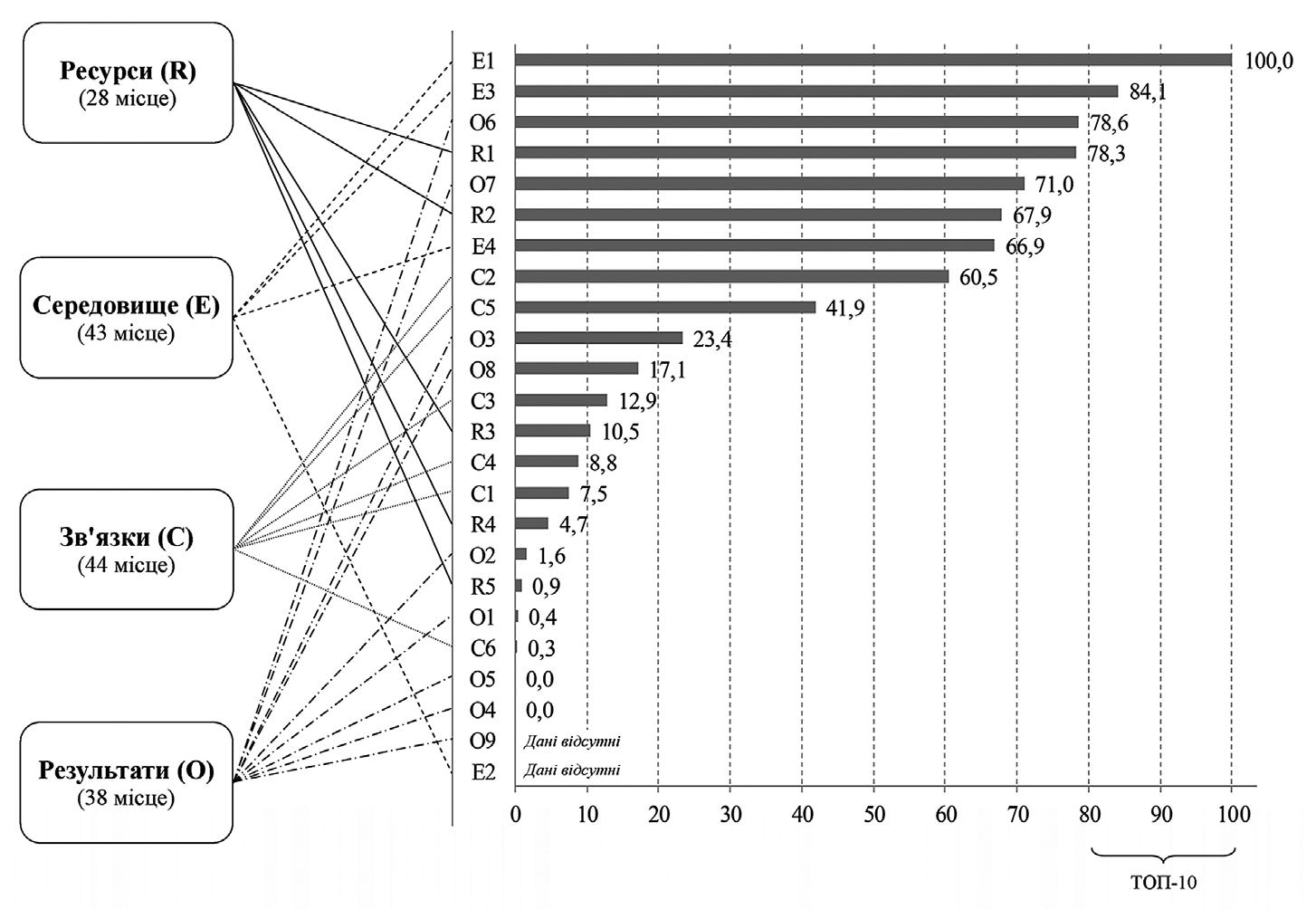 в контексті забезпечення національної безпекизиції у світовому розподілі наукової праці. Але цей потенціал вповній мірі не використовується.Експерти зазначають, що внутрішній валовий продукт на3% створюється інтелектуальною працею і останнім часом маєтенденцію до збільшення. В нашій країні частка освіти у створенні ВВП змінилася протягом 20012013 років з 4,2% до 4,5%,зокрема перевищує частку будівництва, яка дорівнює 2,9%.Слід також констатувати, що за ці роки темпи валової доданоївартості, яка створена освітою, перевищують темпи валовоїдоданої вартості, що створена за рахунок усіх видів економічної діяльності (5,36 і 6,47% відповідно)121[с. 3133].Якщо аналізувати українську систему вищої освіти відповідно до світових рейтингів, то у поширеному рейтингу Юніверсітас21 у 2014 році Україна займає 42 місце серед 50 досліджуванихкраїн, у тому числі за субіндексами: «Ресурси» – 28, «Середовище» – 43, «Зв’язки» – 44, «Результати» – 38122.Діагр. 1.4.1. Оцінка національної системи вищої освіти України у рейтингу Юніверсітас 21 за 2014 рік (чим вище значення показника, тим кращий стан фактора)121 Статистичний щорічник України за 2013 рік. Державна служба статистики України /за ред.О.Г. Осауленка. – К.: ТОВ «Август Трейд», 2014. – 560 с.122	В. Сацик. Україна в дзеркалі міжнародного рейтингу національних систем вищої освіти «Юніверсітас». //Електронний ресурс. Режим доступу: http://www.edutrends.info/universitas_21/103Політика національної безпеки Української держави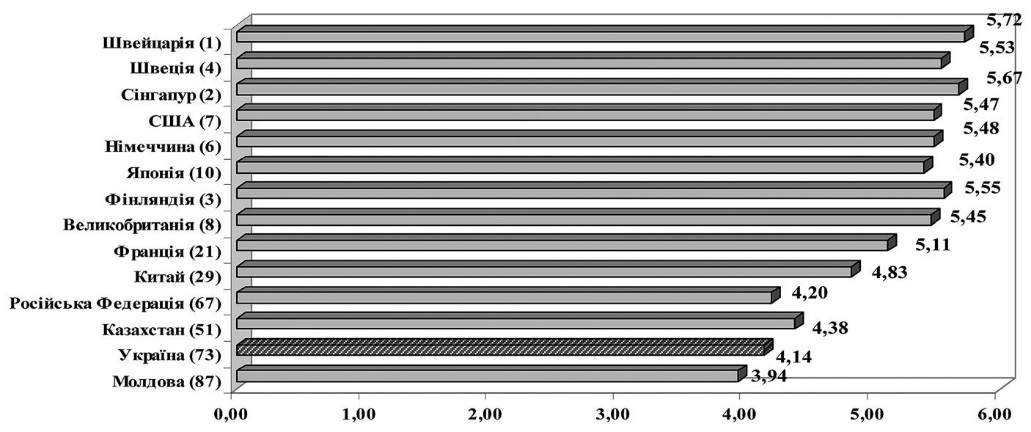 в гуманітарній сферіНедостатньо високими є і місце України в інших престижних рейтингах. Так в Глобального інноваційного рейтингу2014 Україна посідає 63 місце серед 141 країн світу.Україна посіла 73 місце серед 144 країн світу (2013 – 73) в Глобальному індексі конкурентоспроможності, продовжуючи демонструвати свої основні конкурентні переваги – освіту та ємність ринку123. Високоосвічене населення, значна ємність ринкує хорошою основою для подальшого економічного зростання.Діагр.  1.4.2. Рейтинг країн за Глобальним індексом конкурентоспроможностіНа думку експертів система вищої освіти в Україні за рівнемконкурентоспроможності поступається системам багатьохкраїн, однак має значний потенціал для нарощування своєї свогоконкурентного статусу і суттєві передумови для становленняглобально конкурентоспроможних університетів. Основнимипроблемами для вітчизняної системи освіти є низький рівеньавтономії українських освітніх закладів та недостатність фінансового забезпечення ВНЗ, що в значеній мірі зумовлено малоефективною, застарілою моделлю управління вищою освітою.Останній закон «Про вищу освіту» спрямований на подоланняцих проблем, але його впровадження буде відбуватися протягомдекількох років. Він спрямований на підвищення ефективностісистеми вищої освіти, посилення інноваційного розвитку країниі підтримку сучасних наукових розробок.Однією з найбільш суттєвих проблем в сфері вищої освітиє недостатність фінансування і неефективне його використання. Хоча, якщо проаналізувати показники фінансування осві123Там само104Стан та проблеми вітчизняної гуманітарної галузів контексті забезпечення національної безпекити в цілому за минулі роки, то слід констатувати позитивні тенденції. У 2014 р., порівняно з 2000 р., фінансування вищої освіти зросло у 9,3 рази. Однак у видатках на освіту, % від ВВП,збільшилося лише у 1, 5 рази.Табл.  1.4.1. Динаміка видатків державного бюджету наосвіту, млн грв.1242000 2001 2002 2003 2004 2005 2006 2007 2008 2009 2010 2011 2012 2013 2014170204225267345441544720948913	1082	1302	1408	1630	1582070,0 190,0 810,0 344,0 113,0 452,0 153,0 731,0 056,0 345,0 569,0 079,0 889,0 947,3 577,3Видатки на освіту, % від ВВП4,2	4,6	4,8	5,1	5,7	6,1	6,2	6,3	6,4	7,3	7,4	6,6	7,2	6,4	6,4За статистичними даними об'єм освоєних інвестицій в освіту за останні роки збільшився у 2,6 рази, але в умовах формування інформаційного суспільства цьогоНа жаль певне збільшення фінансування галузі не відображається на достойному підвищенні зарплати, а відповідноі престижу праці вчителя і вченого, що в значній мірі і зумовлює їхній від'їзд за кордон. Слід зазначити, що оплата працівченогоемігранта на Заході, хоча і нижча за відповідну зарплату вчених західних країн в рази, все ж достатньо висока.Так, якщо середня річна зарплата вченого в США становить 52тис. дол. США, то у Росії – 23 тис. дол. США, а в Україні і щеменше. Якщо ж проаналізувати стан зарплати вчених, що працюють за контрактами, то вона майже в 60 разів нижча за зарплату зарубіжних спеціалістів аналогічного фаху. Слід такожзважати на те, що належним чином працевлаштовуються заспеціальністю (мається на увазі наукова кваліфікація) лишеп'ята частина емігрантів.Частина вчених частково вирішуютьдану проблему, працюючи за кордоном, заробляючи там гроші, а потім повертаючись на Україну, чи виграючи гранти зарубіжних фондів в Україні. Зокрема на Західній Україні, наприклад, у Львові багато вчених, викладачів ВНЗ працюють якна батьківщині так і в Польщі, Угорщині, Словаччині. Одним ізвиключень щодо рівня зарплат є оплата праці науковців всфері інтелектуальних/інформаційних послуг, що зумовленовисоким рівнем попиту на даних фахівців та неприв'язаністюдо місця роботи.124Основні показники діяльності освітніх закладів України: стат. бюл. – К. : Держкомстат України,2014. – С. 3105Політика національної безпеки Української держави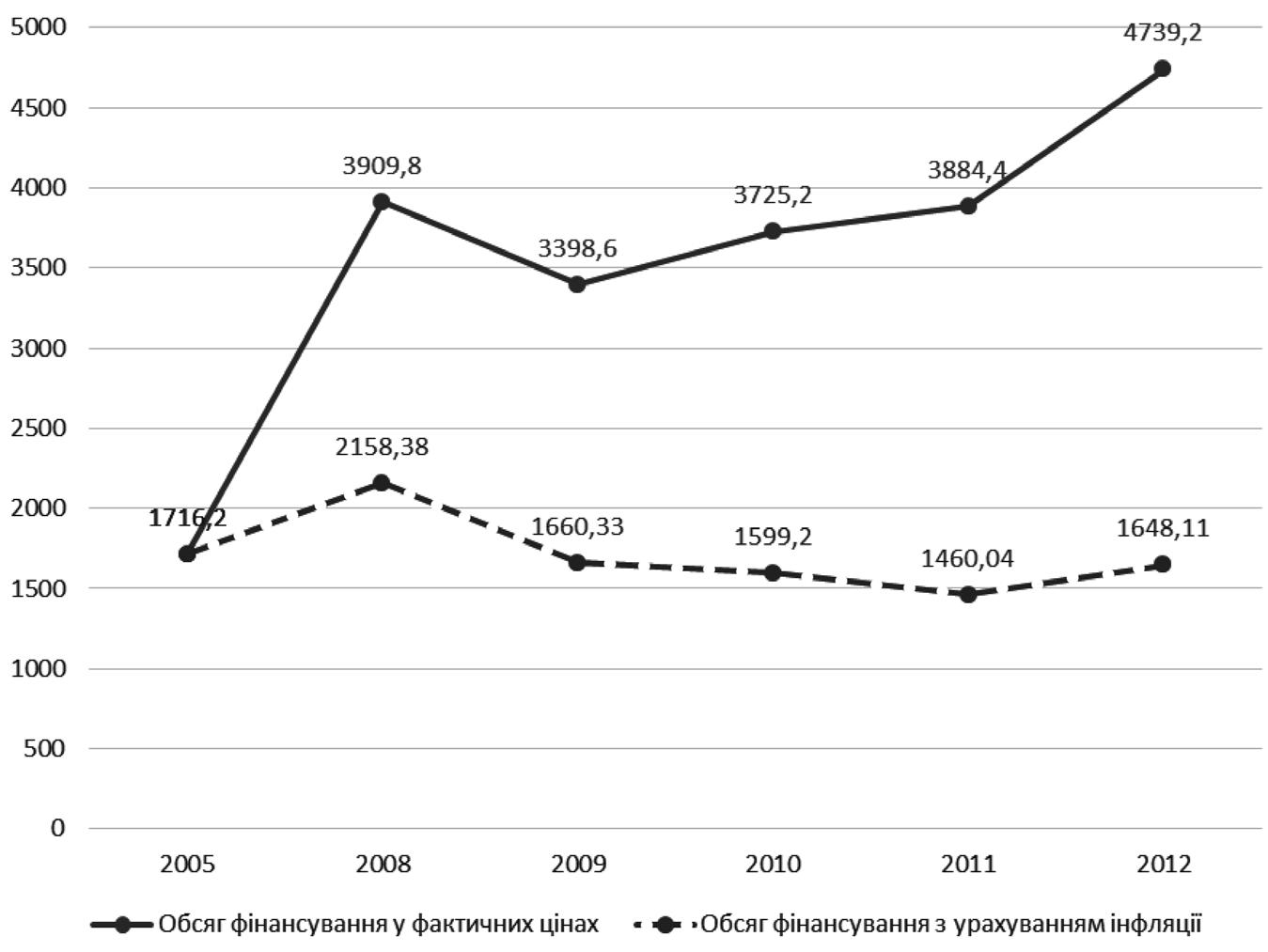 в гуманітарній сферіТабл. 1.4.2. Рівні погодинної оплати праці та доходів спеціалістів сфери інтелектуальних/інформаційних послуг у СШАта в УкраїніРівень оплати праціу США	в Українідоларів за годинуМінімальнийСереднійМаксимальнийДовідково: встановленамінімальна погодиннаоплата праціРівень щомісячного доходуза умови повної зайнятостіМінімальнийСереднійМаксимальний2040907,25у США3360672015 1201325400,82в Україні218442006720Проаналізуємо витрати Державного бюджету на наукові танауковотехнічні роботи в Україні за останні десятиріччя.Діаграма 1.4.3. Динаміка бюджетного фінансування наукової і науковотехнічної діяльності у фактичних і реальних(відносно 2005 р.) цінах, млн грн.106Стан та проблеми вітчизняної гуманітарної галузів контексті забезпечення національної безпекиФінансування наукової і науковотехнічної діяльності заостанні 7 років сумарно збільшилося, але у відсотках до ВВПне збільшилося, а навіть зменшилося (див. табл. 3.4.4.)Таблиця 1.4.3. Витрати на виконання наукових та науковотехнічних робіт в Україні у % до ВВПРікПитома вага витрат навиконання науковихВитрати Державногобюджету на науковіта науковотехнічних робіт	та науковотехнічні роботи1996199719981999200020012002200320042005200620072008200920102011201220132014у ВВП1,361,351,310,990,960,980,951,061,030,990,910,860,840,860,820,810,840,710,66107в Україні0,460,500,350,330,360,370,320,350,420,420,380,390,410,370,340,290,330,310,3040302010Політика національної безпеки Української державив гуманітарній сферіДіаграма 1.4.4. Динаміка наукоємності ВВП, %Приріст бюджетного фінансування науки з урахуванням інфляції, %Накоєиність ВВП за рахунок бюджетних коштів, %35,217,513,711,282,513010200,37	0,32	0,4	0,42	0,39	0,37	0,39	0,415,27,20,37	0,34	0,29	0,334,21023,1302001	2002	2003	2004	2005	2006	2007	2008	2009	2010	2011	2012З аналізу таблиці та діаграми ми констатуємо, що витратиДержавного бюджету на наукові та науковотехнічні роботив Україні з 1996 по 2012 рік не збільшувалися чи навіть зменшилися в 1, 3 рази (за законодавством цей рівень повинен бутине меншим 1,7 % ВВП).Світовий досвід підтверджує, що при значенні цього показника, меншому від 0,4% ВВП, наука в країні може виконуватилише соціокультурну функцію. Лише при витратах на науку,що перевищують 0,9% ВВП включається її економічна функція. В Україні навіть і цей показник не завжди виконується.У 2015 році витрати на науку плануються на рівні 0,3 % ВВП,що звичайна аж ніяк не сприятиме розвитку науки.Показник «частка валових внутрішніх витрат на НДДКР уВВП» часто ще називають наукоємністю ВВП. Відповідні значення такого індикатора характеризують ступінь рівномірностірозвитку країн у науковотехнічній сфері. У країнахінноваторах він становить від 2,5% до 4,0% валового внутрішньогопродукту. До країнлідерів з найбільшою наукоємністю ВВПналежать: Ізраїль (4,74%), Швеція (3,63%), Фінляндія (3,47%),108Стан та проблеми вітчизняної гуманітарної галузів контексті забезпечення національної безпекиЯпонія (3,39%), Корея (3,22%), США (2,68%), а у нашій країні –(0,82%)125.За рівнем витратів на НДДКР у 2012 Україна займає 37 місце, що зважаючи на значний освітній і науковий потенціал, отриманий здебільшого ще за часів Радянського Союзу, є доситьнизьким показником.Сьогоднішня Європа нарощує вкладення коштів у НДДКР.Вона здійснює щодо науки політику, яка передбачає випереджаюче зростання інвестицій в науку до 3% ВВП та створенняв науковотехнологічній сфері до 2020 року додатково 1 млнробочих місць.Так, темпи приросту асигнувань на науку після1995 року становили у Фінляндії – 13,5%, Греції – 12%, Португалії – 9,9%, Ірландії – 8,2%, Іспанії – 6,9%. Так, у Японії,яка в 1995 році мала практично оптимальний рівень витрат наНДДКР (2,92% ВВП), протягом останніх років відбулося збільшення частки витрат на науку до 3,39% ВВП.До першої п’ятірки за рівнем витрат на НДДКР на одну особу в дол. США за ПКС (Паритетом купівельної спроможності)входять: Швеція – 1350,8, Ізраїль – 1257,7, США – 1220,8,Фінляндія – 1195,2, Японія – 1086,3. у 2008 році значення цього показника в Україні становило 60,2, що майже в 22 разименше, ніж у країнилідера126.Відтак, враховуючи вартісні показники ВВП України і розвинутих країн світу, порівнена частка інноваційної продукціїстановить лише менше однієї десятої відсотка, що призводитьдо 6кратного відставання України від розвинутих країн.Слід також констатувати, що в Україні продовжується подальше скорочення загальної чисельності кадрів, зайнятиху сфері досліджень і розробок. З 2005 р. кількість працівниківнаукових організацій в Україні скоротилася на 23,9%, у т.ч. дослідників – на 19,5%. Зменшується кількість освітніх закладів.За чотири останні роки кількість загальноосвітніх шкіл зменшилася на 1306 одиниць.Це зумовлено рядом чинником, але насамперед недооцінкою ролі освіти та науки в збільшенні конкурентоспроможності країни через впровадження інноваційних технологій.125 Панченко І.А. Фінансування наукової діяльності як необхідна умова інноваційного розвиткудержави. // Електронний ресурс Режим доступу: http://archive.nbuv.gov.ua/portal/soc_gum/sre/2011_7/45.pdf126 Ящишина І.В. Фінансування науки як ключова проблема інноваційного розвитку країни //Економічний простір. – 2010. – № 38 [Електронний ресурс]. –Режим доступу : http://www.nbuv.gov.ua/portal/Soc_Gum/Ekpr/ 2010_38/Statti/9.pdf.109Політика національної безпеки Української державив гуманітарній сферіВ умовах розвитку постіндустріального суспільства не можнавирішувати економічні проблеми за рахунок звичайного нарощування чисельності зайнятих. Саме якісні характеристикилюдського капіталу – кваліфікація, здатність до освіти упродовж життя, високий рівень культури, здоров’я, набуваютьвсе більшого значення. Слід також відзначити, що капітальніінвестиції у сферу освіти за останні роки суттєво не збільшилися, а в останній рік навіть зменшилися.Тому для України є важливим подолання дефіциту новогомодерного мислення і поведінки у представників влади і бізнесу в оцінці ролі освіти та науки в піднесенні людського потенціалу. Без пріоритетного його розвитку не може бути високоефективного підприємництва.На жаль, слід констатувати, що вітчизняна освіта та наукавтрачає свій потужний інтелектуальний потенціал. Зокрема заостанні роки констатується зниження висвітлення дослідженьвітчизняних науковців у світових фахових виданнях.Так за індексом цитування наукових публікацій (обраховано за міжнародною базою даних наукових публікацій SCOPUS), Україна відстає як від провідних держав світу, так і віддержав, що мають співрозмірні з нашою країною параметрикількості населення та ступеня суспільного і економічного розвитку. Загальний індекс цитування протягом 1997–2010 рр.для України склав 178 075, тоді як, наприклад, для Росії – 1 352932, Франції – 7 491 135, Польщі – 905 331, США – 55 078 925.Показник якості публікацій (індекс Гірша) для Українимайже втричі нижчий, ніж у польських науковців, вчетверо,ніж у російських, і більше ніж удесятеро нижчий від показника науковців США127.Україна сьогодні має близько 780 вищих навчальних закладрізних рівнів акредитації та форм власності. Хоча тільки деякіз українських університетів входить до рейтингу п’ятисот кращих вищих навчальних закладів світу.Аналізуючи проблеми вітчизняної вищої освіти, що в значній мірі стримують модернізаційні та інноваційні процеси,слід також виділити в ній ряд загроз. Зокрема однією з найбільш значних загроз в контексті формування інтелектуального потенціалу є відтік мозків, в значній мірі зумовлений недостатнім рівнем матеріальнотехнічного та фінансового забезпе127Україна ХХІ століття. Стратегія реформ і суспільної консолідації. Експертна доповідь Національного інституту стратегічних досліджень до Послання Президента України до Українського народу110Стан та проблеми вітчизняної гуманітарної галузів контексті забезпечення національної безпекичення праці українських науковців. Відомо, що РадянськийСоюз мав четверту частину наукового потенціалу всього світу,що багато в чому й забезпечувало йому статус наддержави.Ця проблема є одним з наслідків процесів глобалізації, щоформує свого роду паразитизм деяких країн, коли певні країни витрачають значні ресурси на підготовку кваліфікованихфахівців, а інші переманюють вже підготовлених спеціалістів,організовуючи відтік мізків. Дослідник І. Житарюк зазначає:«Глобалізація це одна з форм перерозподілу інтелектуальнихі професійних ресурсів, це спосіб акумуляції професійногоінтелекту в тій країні, яка не тільки в них має гостру потребу,а й яка за рахунок своїх матеріальних ресурсів здатна надатиїм кращі умови існування. Концентрація «світових розумів»визначає темпи розвитку країн і центри, що формуютьглобальні параметри порядку. Сьогодні це важлива суспільнатенденція. Для одних країн і народів – це найважливіша умова нових перспектив у розвитку, розширення зони своїх життєвих інтересів, а інших – реальна загроза розпаду і втратисуверенітету»128[с. 118].Так західні дослідники підрахували, що виїзд за кордонвисококваліфікованого фахівця рівнозначна вкладенню в економіку вибраної ним країни мільйона доларів, зокрема за 20 років випускник вузу приносить наймачеві у вигляді прибутку біля440 тисяч доларів. Експерти підрахували, що в результаті еміграції з Росії висококваліфікованих фахівців ця країна інвестувала тільки в економіку США більше трильйона доларів129[с. 79].Експлуатація інтелектуального потенціалу інших країн,зокрема й України відбувається також у прихованій формічерез систему грантів чи певних наукових програм, які якправило, відповідають інтересам країни, яка здійснює їхфінансування. Фінансування вітчизняних науковців тавітчизняних неурядових організацій через систему грантів,які надають певні зарубіжні неурядові організації, можутьстворити загрози національній безпеці, так як здебільшогофінансуються програми, які направлені на реалізаціюцілей країн грантодавців.Внаслідок Україна, яка має значний інтелектуальнийпотенціал, але не вміє його використовувати для задоволення128 Житарюк І. Глобалізація і проблеми інтелектуальних ресурсів України // Персонал. – 2007.– № 1112. –С. 116120.129Политика в области занятости в условиях глобализации экономики. – Женева: МОТ, 2006. – 230 с.111Політика національної безпеки Української державив гуманітарній сферівласних суспільних потреб, перетворюється у державу, що задовольняє здебільшого потреби інших країн. За оцінками експертів, від 15 до 20 % свого інтелектуального потенціалу Україна втратила в 90і роки ХХ століття. Кожного року за кордонвиїзжають все нові висококваліфіковані кадри. На даному етапі Україна вже досягла порогу «критичної маси» інтелектуальної еміграції, за яким можливі незворотні наслідки. Беззаперечним є той факт, що конкурентоспроможність країни визначається якістю кадрового капіталу, станом освіти і рівнемвикористання досягнень науки і техніки на виробництві. Томупостійні втрати висококваліфікованих фахівців в значній мірістримують створення конкурентних переваг країни, а отжевиходу продукції і в цілому економіки на світовий рівень.За даними міжнародних досліджень, за рівнем відтоку «мозків» Україна займає 54те місце з 55 країн, що взяли участь у рейтингу, а по доступності кваліфікованих кадрів – 45те з 55130.Дослідник М. Козловець зазначає, що відтік учених («відпливмізків») з України набув просто загрозливих масштабів, він обходиться країні в 4090 мільйонів гривень на рік. Зокрема щороку з України виїжджає 2,56 тисяч комп’ютерщиків. Слід відзначити, що витрати держбюджету на підготовку одного такогофахівця перевищують 10 тисяч гривень. Багато випускників наших ВНЗ серед тих, хто пройшов стажування в розвинутих західних країнах залишаються там працювати [с. 10]131. Найбільшенауковців виїзжають в Євросоюз і США.Так за даними Національного Фонду науки США з України до Штатів переїхало 45 тисяч учених і технічних фахівців.А загалом, за даними фонду, із 21,6 млн американських вчених та інженерів іммігрантами є 16%. Ще більше мізків «витекло» до США з країн Азії: Індія – 515 тисяч, Китай – 326,Філіппіни – 304, Південна Корея і Тайвань – по 120 тисячосіб132[с. 7].Україна ще має потужний науковий потенціал. Зараз, заданими Служби статистики, в економіці України працюють16450 докторів наук і 90113 кандидатів наук. В Україні щорокузахищається від шести до восьми тисяч дисертацій, від загальної кількості яких докторські роботи становлять 12 %, але при130 М.А. Козловець Освіта і національна ідентичність в умовах глобалізації //Вісник Житомирського державного університету. Випуск 40. Філософські науки.– С. 813131	М.А. Козловець Освіта і національна ідентичність в умовах глобалізації //Вісник Житомирського державного університету. Випуск 40. Філософські науки.– С. 813132 США: українські вчені масово іммігрують у Штати//Голос України. – 2007. – 3 березня. – С. 7.112Стан та проблеми вітчизняної гуманітарної галузів контексті забезпечення національної безпекицьому «відтік мозків» триває, що засвідчує динаміка чисельності науковців за роки незалежності.Табл 1.4.4. Наукові кадри та кількість наукових організацій(динаміка 19902013рр.)133Кількість організації, якіРік199019911992199319941995199619971998199920002001200220032004200520062007200820092010201120122013виконують науковідослідження й розробки*...13441350140614631453143514501518150614901479147714871505151014521404137813401303125512081143Чисельність науковців,осіб31307929501024845522212720743617979916010314253213441312604512077311334110744710484110660310551210024596820941389240389564849698203277853133 Наукові кадри та кількість організацій (динаміка 19902011рр.). Державна служба статистикиУкраїни. [Електрон. ресурс] – Режим доступу: http://ukrstat.org/uk/operativ/operativ2005/ni/ind_rik/ind_u/2002.html113Політика національної безпеки Української держави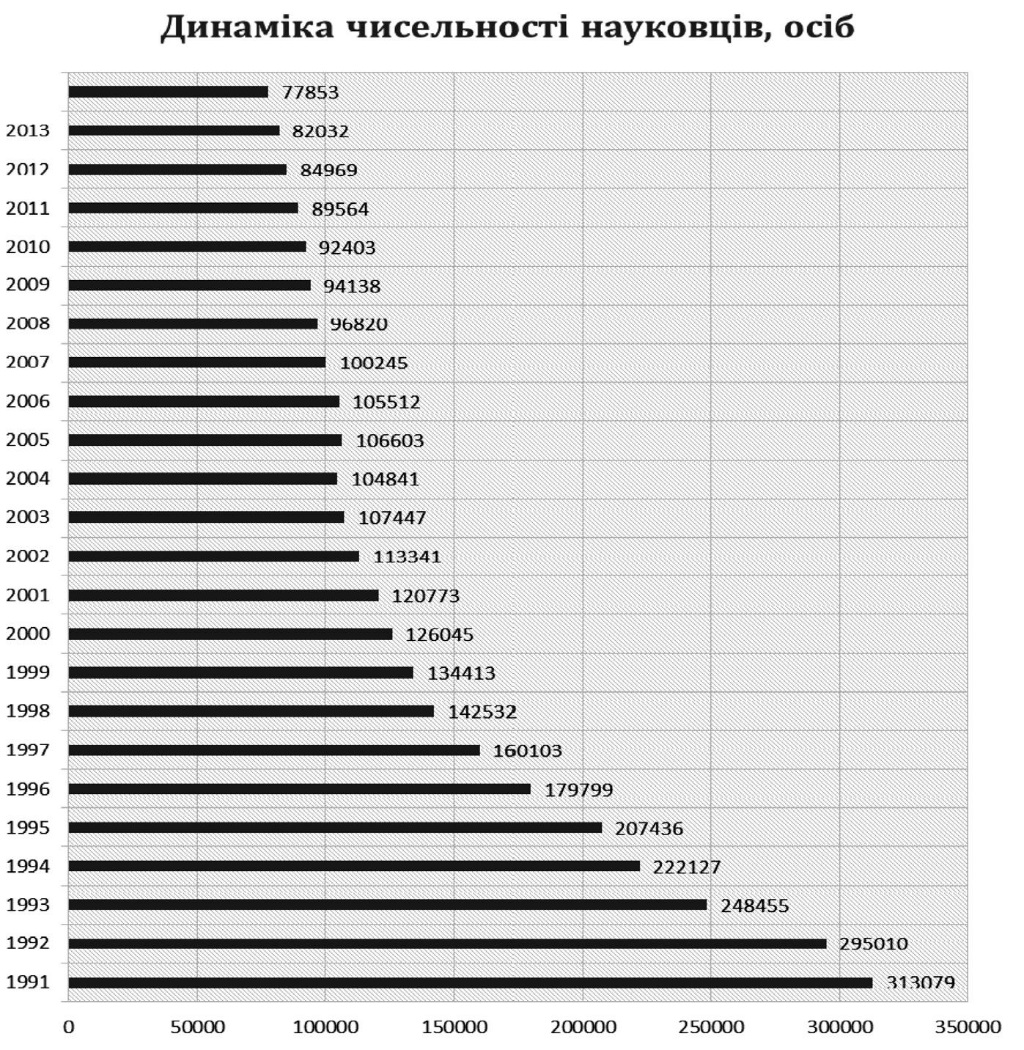 в гуманітарній сферіДіаграма 1.4.5. Динаміка кількості науковцівАналіз діаграми засвідчує, що кількість вітчизняних науковців за роки незалежності зменшилася практично в 3,5 рази. За кількістю науковців на тисячу зайнятого населення Україна опустилася до найнижчого в Європі рівня – 3,3 чол.(в Польщі – 6,4; Чехії – 8,8; Німеччині – 11,5; по країнах ЄС27 – 9,2), що суперечить як світовим тенденціям, так і потребам науковокадрового забезпечення модернізації економікиУкраїни на інноваційній основі134.134Стан і формування наукової сфери. Комітетські слухання. Електронний ресурс. Режим доступу:	http://www.nas.gov.ua/tradeunion/news/Documents/Стан%20%20і%20формування%20наукової%20сфери%2014.03.13.pdf114Стан та проблеми вітчизняної гуманітарної галузі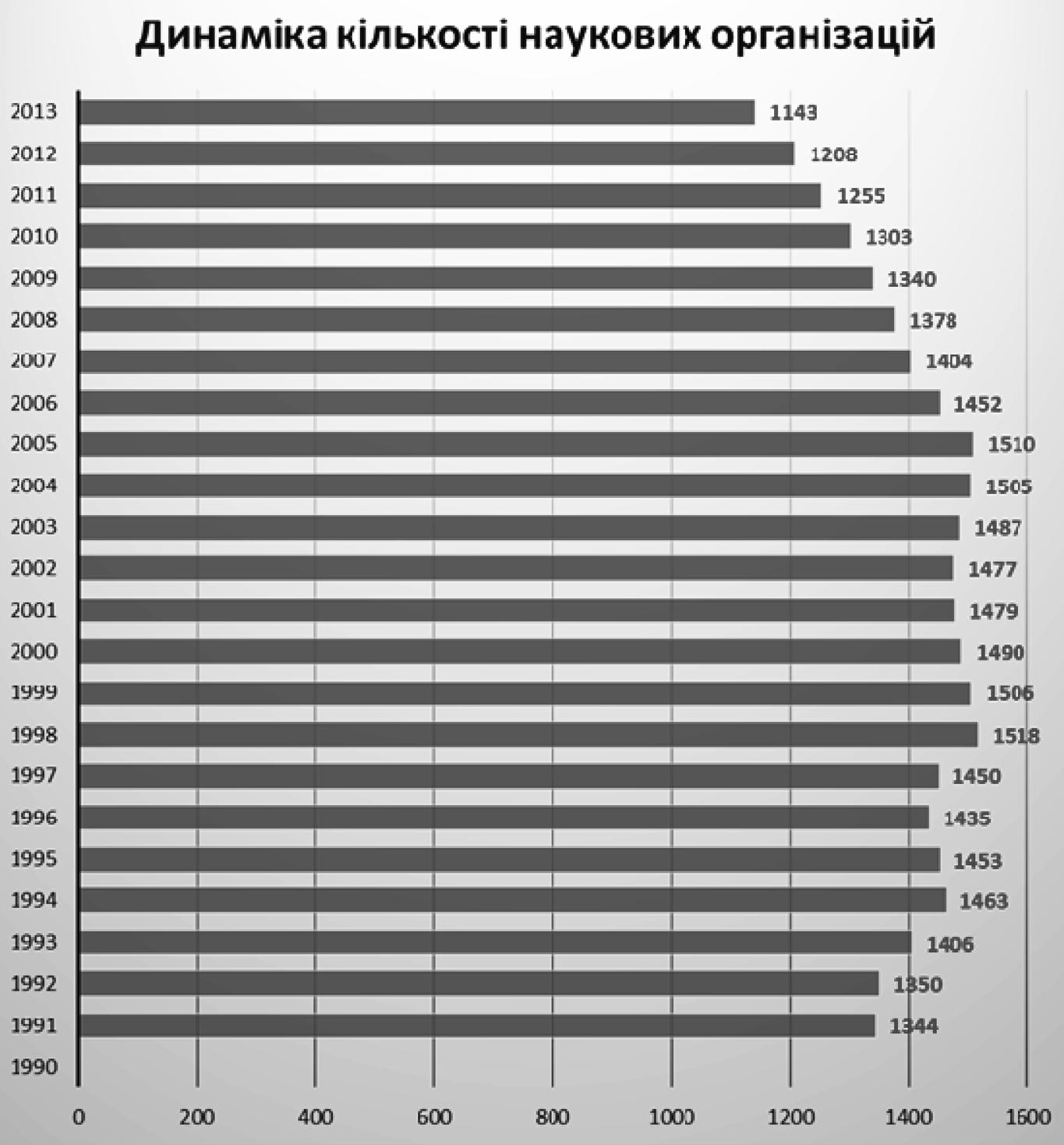 в контексті забезпечення національної безпекиДіаграма 1.4.6. Динаміка кількості наукових організаційАналіз діаграми засвідчує, що кількість наукових організаційспочатку зростала і досягла найбільшої кількості у кінці 90 –початку 2000 років, а потім знову почала знижуватися. В ціломукількість організацій в 2013 році порівняно з 1991 роком зменшилась на 201. Якщо проаналізувати кадровий склад, то всього внаукових організаціях державного, підприємницького і освітнього секторів науки працює 135 тис. осіб – 0,7% зайнятого населення країни. З них 70 тис. – дослідники (16 тис. кандидатівнаук, 4 тис. докторів наук і 50 тис. виконавців наукових та науковотехнічних робіт без наукового ступеня).115Політика національної безпеки Української державив гуманітарній сферіЯкщо порівнювати з сусідніми країнами, то чисельністьспівробітників наукових організацій в Росії та Білорусі становить 1,1% та 1,3% від зайнятого населення.Державні витрати на наукову сферу в Росії і Білорусі в 23рази більші, ніж в Україні – 0,57% і 0,76 від ВВП відповідно.В Україні фінансування витрат на виконання наукових та науковотехнічних робіт за рахунок державного бюджету – лише 3860 млн грн. (0,29% ВВП).Це в шість разів менше, ніж передбачено Законом України«Про наукову і науковотехнічну діяльність», відповідно доякого «держава забезпечує бюджетне фінансування науковоїта науковотехнічної діяльності (крім видатків на оборону) урозмірі не менше 1,7% валового внутрішнього продуктуУкраїни»135.Останнім часом проявилася небезпечна тенденція щодопрагнення до виїзду за кордон талановитої студентської молоді.Так за даними українськопольського соціологічного дослідження більше 80% українських студентів хочуть виїхати напрацю за кордон. Головною причиною для того, аби поїхати зУкраїни для молоді є відсутність перспективи. Закінчуючи вуз,більшість випускників розуміє, що якісна освіта (іноді навіть і зарубіжна), знання кількох іноземних мов не дають гарантії отримати в Україні нормальну роботу і гідну зарплату. Держава незахищає вітчизняний ринок праці. Висококваліфікованийфахівець може спокійно працевлаштуватись в іншій країні, такяк в нашій країні ніщо його не утримує. Відповідно до міжнародних зобов’язань (Європейська Конвенція про захист правлюдини та основоположних свобод) кожен є вільним залишатибудьяку країну, включно зі своєю власною (стаття 2 протоколу№4). Відтак Україна не може заборонити виїзд своїх громадян.Євросоюз створює для висококваліфікованих іноземцівдостойні умови праці, зокрема планується введення європейської «блакитної карти», що поліпшує умови працевлаштування і проживання висококваліфікованих іноземців.Експерт із бельгійського Національного фонду науковихдосліджень Фредерік Доке, зазначає: «Так званий людськийкапітал зменшується у країнах, які слабше забезпечені, ніждержави Євросоюзу. Ми чітко бачимо негативний бік цьогоявища для тих держав, особливо, якщо вони перебувають на135	В Україні економлять на вченихдослідників: їх стало в 3 рази менше.//Комментарії.Електронний ресурс. Режим доступу: http://comments.ua/life/384432ukraineekonomyat.html116Стан та проблеми вітчизняної гуманітарної галузів контексті забезпечення національної безпекистадії розвитку. Проте, відтік мізків матиме і позитивнийвплив на країни, звідки походять трудові мігранти.Зокрема він посилює перекази коштів на Батьківщину.Іноземні кваліфіковані й низькокваліфіковані працівникивідправляють гроші до своїх родин. Нерідко ті, що тутпрацюють на великих підприємствах, налагоджують зв’язки зпідприємствами своїх країн. Ці зв’язки можуть полегшуватипрямі іноземні інвестиції й торгівлю136».Тому деякі експерти зазначають, що Україна може й виграти від «відпливу умів», так як фахівці повертаються у країну вудосконаленому вигляді. Українські фахівці, працевлаштувавшись за кордоном, в подальшому можуть сприяти залученнюінвестицій, технологій, ідей та більш ефективних способівведення бізнесу на батьківщину. Також слід зазначити, щоякщо виїзд студентів і вчених за кордон є тимчасовим, зокрема для участі в дослідженнях і проектах, то це в значній міріпідвищує їх кваліфікацію, що інтегрує Україну у світовенауковотехнічне та освітнє співтовариство.Але більшість експертів стверджують, що відтік умів цездебільшого негативне явище, так як зменшує кадровий потенціал країни, призводить до зменшення людського капіталута послаблення економіки країни. Внаслідок цього виникаєситуація, що кожному наступному поколінню доводиться вчитися і переймати навички у людей з нижчою кваліфікацією.Це призводить до зниження продуктивності праці, падінняконкурентоспроможність країни, економіка все більше орієнтується на виробництві товарів з низькою доданою вартістю.Виникає парадоксальна ситуація. Для того щоб зупинити міграцію кваліфікованих кадрів, потрібно реалізувати ряд реформ в даній галузі, а для проведення важливих реформ потрібні висококласні кадри, які якраз і виїжджають за кордон.В цих умовах держава повинна виробити ефективну політику спрямовану на обмеження інтелектуальної міграції, якапередбачає пряме втручання держави. При ній зусилля держави спрямовані на створення ефективного законодавства тадотримання національних і міжнародних правових актів іугод, яка регулюють від’їзд і повернення мігрантів. В певніймірі, ситуацію з поверненням українських фахівців може покращити «відкриття» кордонів, так як за умов безвізового ре136 Роки навчання, професійні навички і знання іноземних мов не гарантують українській молоді[Електронний ресурс]. – Режим доступу: http://www.globalist.org.ua117Політика національної безпеки Української державив гуманітарній сферіжиму, люди частіше повертатимуться і міграція стане циркулярною, а відповідно трудові потоки будуть регулюватися виключно ємністю міжнародного ринку праці.Для покращення ситуації в даній галузі слід також реалізувати державні програми патріотичного виховання молоді, такяк без наявності у молоді достатньо високого рівня національної самосвідомості та патріотизму, всі витрати на її освіту можуть виявитися прямими втратами. Але це потрібно здійснювати в комплексі з економічними реформами, так як без створення належних умов праці для більшості громадян в Україні,ніякі патріотичні програми не спрацюють.Для подолання вищезгаданих проблем система освіти потребує певних трансформаційних змін які мають відповідатиновим вимогам становлення інформаційного суспільства.Держава повинна розуміти, що розвиток системи освіти маєважливе стратегічне та безпекове значення, так як тільки високоякісна сучасна освіта сприятиме здійсненню соціальноекономічних інвестицій, що створять сприятливі умови для забезпеченнясталого розвитку суспільства. Розвиток економіки країни вимагаєпідвищення ефективності праці всіх зайнятих, активнішоговикористовування сучасних технологій, що є можливим тількипри наявності сучасного рівня знань та навичок.Важливим завданням система освіти в контексті консолідаціїукраїнського суспільства є гуманітаризація освіти, формуваннянаціональнопатріотичних та громадянських ідей та цінностей,високої духовності, політичної культури. Слід відмітити, щов провідних американських і європейських університетах часткагуманітарних дисциплін складає не менше ніж 25%. Скороченнягуманітарних дисциплін, нехтування ними суперечать з загальною тенденцією гуманітаризації всієї науки137[с. 32].Система освіти повинна сприяти втіленню у свідомість молоді етичних та моральних цінностей і разом із сімейним вихованням формувати підвалини морального здоров’я народу.Саме духовний компонент спільноти є одним із визначальнихчинників забезпечення сталого розвитку суспільства.Очевидно, що процес гуманітаризації вищої освіти – цещось більше, ніж прилучення людини до гуманітарної культури, і він не може бути зведений до простого збільшення кількості гуманітарних курсів або кількості годин, що відводяться137 Б.О. Парахонський та В.П. Загороднюк. Гуманітаризація науки. Стратегія інтелектуальногорозвитку України. К. НІСД. 1996. – 44 с.118Стан та проблеми вітчизняної гуманітарної галузів контексті забезпечення національної безпекина них. У першу чергу мова йде про формування «ідеології»духовності, якою повинні бути пронизані всі курси, і природничі, і технічні, і гуманітарні (останні потребують цьому неменше за інших). Світогляд, що формується під її впливом,з необхідністю буде включати в себе пріоритетність духовнихцінностей над цінностями матеріальними (наприклад, зростання матеріального споживання, матеріального добробутуі т.п.). Адже безконтрольний ріст матеріального виробництваі матеріального споживання, як стало вже зовсім очевидно, нетільки не здатний вирішити проблеми, що стоять передлюдством, але може їх і посилити. Значить, мова йде про іншіорієнтації діяльності, і не в останню чергу миследіяльності, якахарактеризується зараз високим ступенем технократизації,коли знання людини і способи отримання цих знань детерміновані її технічною практикою.Зважаючи на життєву важливість для функціонуваннясуспільства основних функцій освіти, держава повиннапідтвердити особливий статус освіти в суспільстві, визнати їїяк сферу, в якій пріоритетне значення будь мати не ринковіфактори, а державні та національні. Тільки за таких умов нашанаціональна система освіти зможе зберегти і примножитисвій духовний потенціал.В вітчизняному освітньому законодавстві, зокрема ЗаконіУкраїни «Про освіту», у виступах Президента та інших високопосадовців, чітко означено пріоритетність освіти у проведеннідержавної політики: «Україна визнає освіту пріоритетноюсферою соціальноекономічного, духовного і культурного розвитку суспільства»138[с. 169].Тому державна підтримка освіти є важливою умовою прогресивного розвитку країни. Держава повинна створити сприятливі умови для приватного інвестування в систему освіти.Недостатнє інвестування в освіту як правило негативно позначається на соціальноекономічному розвиткові країни через2040 років. У Національній доктрині освіти зазначається проважливість реалізації багатоваріантної інвестиційної політикив галузі освіти, яка передбачає можливість залучення коштівяк від фізичних так і юридичних осіб (підприємств, організацій, міжнародних фондів тощо). Слід також законодавчозакріпити захист інвестицій від криз, спаду чи структурних138 Закон України «Про освіту» // Закони України. Т. 10. — С. 168—192.119Політика національної безпеки Української державив гуманітарній сферізмін. Але держава не повинна зменшувати фінансуванняосвіти чи здійснювати його лише за залишковим принципом,методи і форми фінансування повинні сприяти досягненнюважливих соціальноекономічних цілей країни.Потрібно підвищити рівень ефективності управління освітньою галуззю. Бажано активніше вивчати досвід зарубіжних країн. У багатьох країнах світу відбувається відхід від ідеїцентралізованої організації системи освіти та професійної підготовки. В руслі реалізації концепції децентралізації посилюється рівень незалежності установ, секторів і механізмів, щопідвищує їх ефективність та адаптивні функції. Реалізуютьсяпринципи саморегулювання, свободи і гнучкості закладів освіти. Але при цьому потрібно зберігати регулюючу роль держави, яка повинна гарантувати високу якість освіти. Це може бути забезпечене тільки високими освітніми стандартами, якіі повинна контролювати держава. Для підвищення ефективності управління освітньою галуззю потрібно активнішезалучати інституції громадянського суспільства.Одним із найбільш важливих моментів в розвинутих країнах світу є впровадження елементів відповідальності та прозорості державної освітньої політики. В цій сфері в нашій країніми маємо ряд проблем, так як недостатній рівень відпрацьованості саме механізмів відповідальності є однією з основнихпричин того, що частина реформ не реалізуються належнимчином. Сьогодні слід констатувати, що, на жаль, ніхто не несевідповідальності також за те, що вчителям не виплачуєтьсязаробітна плата не менша середньої по промисловості. Дляпорівняння середня річна заробітна плата вчителів державнихпочаткових і середніх шкіл у Сполучених Штатах становила у2008 році 40,6 тис. доларів (або 3,8 тис. дол. в місяць). В 2008 році вчитель державних середніх шкіл в США мав середню заробітну плату, що становила 127,14% від рівня ВНП на душу населення (USD 31920). Для вчителя загальноосвітньої школи вУкраїні в 2008 році середня заробітна плата складає 3,9% відрівня ВНП на душу населення (USD 700)139[с. 65].Недостатній рівень фінансування і корупційні явища всфері освіти є одними з головних проблем. На думку експертівна освіту потрібно виділяти не менше 10% національногодоходу, що виписано в «Законі про освіту». Але ця норма зако139 Лук’яненко Д.Г. Стратегії економічного розвитку в умовах глобалізації: Навч. посіб / Д.Г.Лук’яненко. – К.: КНЕУ, 2009. – 214 с120Стан та проблеми вітчизняної гуманітарної галузів контексті забезпечення національної безпекину не виконувалася. Найбільше досягнення – це 2006 рік, коли було виділено 6,2% від ВВП. А в 2011 році фінансування освітньонаукової сфери було зменшено на 1,5 млрд. гривень,хоча цей рік був оголошений роком «освіти й інформаційногосуспільства». В Україні видатки на потреби освіти складаютьне більше 6% ВВП(для порівняння у Німеччині – 12%, у США– 15%). У бюджеті 2012 року на освіту виділили 93 млрд. грн.,або тих же 6% від ВВП, що й у 2011. На наукові дослідження також виділяється недостатньо коштів, так сумарно Україна витрачає на дослідження у 500 разів менше коштів, ніж США,і в 30 разів менше, ніж Росія.Модернізація вітчизняної системи освіти в контекстівходження в європейський освітній простір.В умовах глобалізації відбувається становлення потужнихрегіональних та світових освітніх систем. Зокрема в Європівпроваджується Болонський процес, який має декілька цілей.Зокрема це підвищення якості освіти до світового рівня, посилення її здатності конкурувати з американською та азійськоюосвітніми системами. Крім того створення загальноєвропейського освітнього простору повинно сприяти формуванню наднаціональної європейської ідентичності і ре конфігурації національних ідентичностей країнчленів ЄС.І сьогодні ми вже можемо констатувати, що освіта в контексті конструювання європейської ідентичності є доситьефективним механізмом. Дані досліджень громадської думки,проведені австрійськими соціологами серед молоді 15 першихкраїнчленів ЄС з 1996го по 2004й рік, показують поступовузміну відчуття ідентичності стосовно національного та європейського контекстів. Так у 2004 році 42% респондентів зазначали, що мають лише одну національну ідентичність, а 58%в значній мірі вважали себе європейцями140. Європеїзація національних освітніх політик формує у студентів та учнів знання про ЄС й плекає відчуття спільної долі та спільного майбутнього, пов’язаного з цим наддержавним утворенням.Україна також приєдналася до Болонського процесу, алездійснюючи його впровадження, ми повинні чітко знати йогопереваги й недоліки. Досліджуючи європейські орієнтації української освіти М. Згурський, ректор НТУУ КПІ, справедливо140 Young most likely to consider tremselves Europeans, new study suggests. The Associated Press. –Published: October 19, 2006. – http://www.iht.com/articles/ap/2006/10/19europe/ EU_CEN_European_Identity.php.121Політика національної безпеки Української державив гуманітарній сферізазначив, що «для того щоб стати повноправним членом «Болонського процесу», Україні треба буде піти на суттєві перетворення в системі вищої освіти і науки. Найважливіше прицьому провести грунтовний порівняльний аналіз вітчизняноїсистеми науки й освіти з європейською і за результатамицього аналізу визначити, що потрібно буде змінити в нашійсистемі і започаткувати відповідні реформи. Аби ж, тільки ціреформи не завдали шкоди освітньому процесу в нашійкраїні...»141. Слід відзначити, що українська наукова і педагогічна школи, яка розвивалась ще за радянських часів, має потужний інтелектуальний і кадровий потенціал. Наші фахівціцінуються у всьому світі.Радянська модель освіти орієнтувалася в першу чергу напередачу цілісних, фундаментальних знань, які дають змогулюдині мати різнобічний, комплексний і ґрунтовний погляд насвіт і все, що в ньому відбувається. На відміну від радянськоїсистеми у болонській освітній моделі знання багато в чомурозрізнені, а професії надто вузькоспеціалізовані. Вона здебільшого орієнтована на потреби ринкової економіки, сучасного виробництва, вузьких спеціальностей. В сучасних умовахце звичайно потрібно, однак дана система не надає широкоїакадемічної освіти і не сприяє формуванню гармонійно розвинененої особистості.Але вона також має і ряд переваг. В першу чергу – це мобільність, тобто потенційна можливість студентів продовжувати навчання в інших країнах, можливість завдяки стандартизації дипломів працевлаштовуватись в інших країнах. Суттєвими перевагами є також вільний вибір предметів; збільшення ролі студентського самоврядування; переорієнтацію нароботу студента протягом всього семестру, а не на іспитовійсесії. Хоча в умовах сучасних українських реалій ці перевагине можуть в повній мірі використовуватися. Але тим не меншевпровадження Болонського процесу є одним із основних напрямів модернізації вітчизняної системи освіти.Стратегія і основні напрями розвитку системи освіти чітковизначені в Національній доктрині розвитку освіти України уХХІ столітті.В доктрині зазначається, що «в Україні має стверджуватися стратегія прискореного, випереджувального іннова141Багряний Сергій. Будемо вчитися «поболонськи». Чи «поболванськи»? – Шлях Перемоги.– 2006, 29.ХІ.122Стан та проблеми вітчизняної гуманітарної галузів контексті забезпечення національної безпекиційного розвитку освіти і науки»142[с. 4]. За результатами реалізації програми «українська освіта повинна стати конкурентоспроможною в європейському і світовому освітньому просторі, людина – захищеною, мобільною на ринку праці і в контексті особистісного духовносвітоглядного вибору»143[с. 5].Вона повинна сприяти скороченню відставання країни утемпах розвитку протягом наступних 1015 років і поступоводосягти рівня розвитку передових країн світу.Відповідно до завдань Національної доктрини розвиткуосвіти України у ХХІ столітті освітня галузь повинна перетворитися на реальний фактор сталого економічного та соціального поступу країни і повинна сприяти досягненню високих економічних, соціальних і культурних цілей. Вона повинна статиосновою відтворення інтелектуального, духовного потенціалународу, національного відродження, становлення державностіта розбудови демократичного суспільства в Україніність як національна людина, а не безлика людина»120.